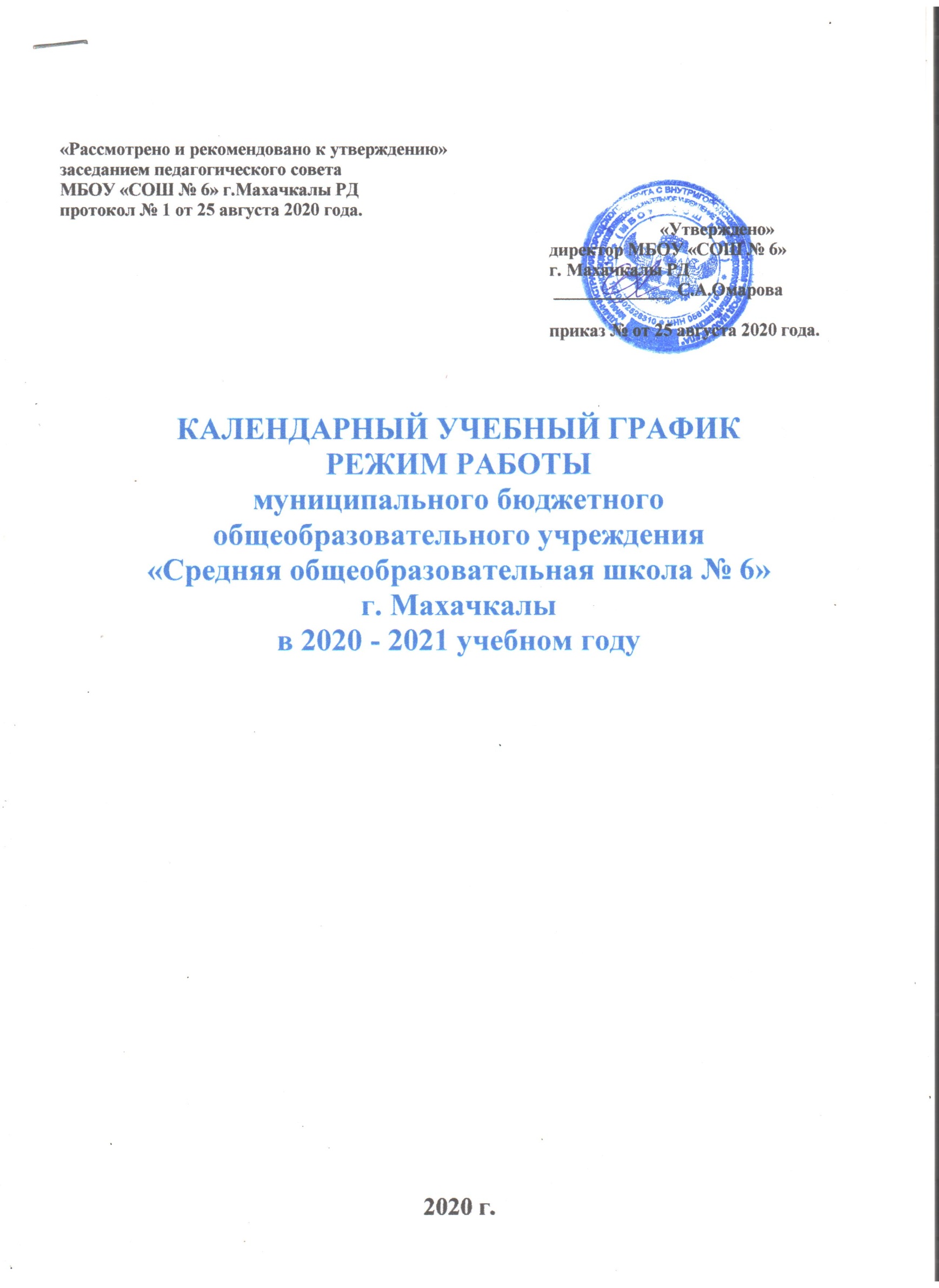 «Рассмотрено и рекомендовано к утверждению» заседанием педагогического совета МБОУ «СОШ № 6» г.Махачкалы РД протокол № 1 от 25 августа 2020 года.                         «Утверждено» директор МБОУ «СОШ № 6» г. Махачкалы РД _____________  С.А.Омарова приказ № от 25 августа 2020 года. КАЛЕНДАРНЫЙ УЧЕБНЫЙ ГРАФИКРЕЖИМ РАБОТЫмуниципального бюджетногообщеобразовательного учреждения«Средняя общеобразовательная школа № 6»г. Махачкалыв 2020 - 2021 учебном году2020 г.Организация образовательного процесса в муниципальном бюджетном общеобразовательном учреждении «Средняя общеобразовательная школа №6» регламентируется учебным планом, годовым календарным графиком, расписанием учебных занятий, расписанием звонков. Календарный учебный график на 2020 – 2021 учебный год разработан на основе Федерального закона от 29.12.2012 года № 273 – ФЗ «Об образовании в Российской Федерации» Нормативные документы: Годовой производственный календарь на 2020, 2021 годы. Устав школы. СанПиН 2.4.2. 2821– 10 Приказ Минобрнауки РФ от 30.08.2013 г. № 1015 «Об утверждении Порядка организации и осуществления образовательной деятельности по основным общеобразовательным программам – образовательным программам начального общего, основного общего и среднего общего образования». 1. Продолжительность учебного года Начало 2020 – 2021 учебного года – 1 сентября 2020 года. Продолжительность учебного года: в 1 классах - 33 недели; во 2- 4, 9, 11 классах – 34 недели; в 5-8, 10 классах – 35 недель, в 9-ых и 11-х классах – 34 недели. Окончание учебного года: для 1 – 4, 9,11 классов – 25 мая 2021 года для 5 – 8, 10 классов – 31 мая 2021 года 2. Продолжительность учебных периодов I 9 недель С 01.09.2020 г. по 25.10.2020 г. II 7 недель с 05.11.2020 г. по 26.12.2020 г. III 2-4, 5-9 классы – 11 недель 1 класс – 10 недель С 11.01.2021 г. по 21.03.2021 г. IV 1-4, 9 классы – 7 недель 5-8 классы – 8 недель С 29.03.2021 г. по 25.05.2021 г. С 29.03.2021 г. по 31.05.2021 г. Полугодия Учебные недели Дата I 16 недель С 01.09.2020 г. по 26.12.2020г. II 11 класс - 18 недель. 10 класс – 19 недель С 11.01.2020 г. по 25.05.2021 г. 11.01.2021г. по 31.05.2021г. 